Федеральное государственное бюджетное образовательное учреждение высшего образования «Красноярский государственный медицинский университет имени профессора В.Ф. Войно-Ясенецкого» Министерства здравоохранения Российской ФедерацииФармацевтический колледжД Н Е В Н И КПРОИЗВОДСТВЕННОЙ ПРАКТИКИНаименование практики   «Технология оказания медицинских услуг»Ф.И.О. _Ворошилина Алёна Сергеевна________________________Место прохождения практики производственная практика в форме ЭО и ДОТ                                                      (медицинская организация, отделение)с «16» 06. 2020 г.  по  «29» 06. 2020г.  Руководители практики:Общий - Ф.И.О. (должность)  ________________________________________________________________________________________________Непосредственный - Ф.И.О. (должность) __________________________ _____________________________________________________________Методический руководитель - Ф.И.О. (должность)  преподаватель Битковская В.Г.Красноярск2020 Содержание 1. Цели и задачи практики 2. Знания, умения, практический опыт, которыми должен овладеть обучающийся после прохождения практики 3. Тематический план 4. График прохождения практики 5. Инструктаж по технике безопасности 6. Содержание и объем проведенной работы 7. Манипуляционный лист 8. Отчет (цифровой, текстовой)Цели и задачи прохождения производственной практикиЦель производственной практики МДК  «Технология оказания медицинских услуг» состоит в закреплении и углублении теоретической подготовки обучающегося, приобретении им практических умений, формировании компетенций, составляющих содержание профессиональной деятельности младшей медицинской сестры.Задачи: Ознакомление со структурой поликлиники, лечебного отделения стационарного учреждения и организацией работы младшего и среднего медицинского персонала;Формирование основ социально-личностной компетенции путем приобретения студентами навыков межличностного общения с медицинским персоналом и пациентами;Обучение студентов оказанию профессионального сестринского ухода за пациентами.Обучение студентов оформлению медицинской документации.Формирование навыков общения с больным с учетом этики и деонтологии в зависимости от выявленной патологии и характерологических особенностей пациентов.Формирование умений и приобретение первичного опыта при оказании медицинских услуг.Адаптация студентов к условиям работы в учреждениях здравоохранения. Знания, умения, практический опыт, которыми должен овладеть обучающийся после прохождения практикиПрактический опыт:ПО 1. выявления нарушенных потребностей пациента;ПО 2. оказания медицинских услуг в пределах своих полномочий;ПО3. планирования и осуществления сестринского ухода;ПО 4. ведения медицинской документации;Умения:У 1.собирать информацию о состоянии здоровья пациента;У 2.определять проблемы пациента, связанные с состоянием его здоровья;У 3.оказывать помощь медицинской сестре в подготовке пациента к лечебно-диагностическим мероприятиям;У 4.оказывать помощь при потере, смерти, горе;У 5.осуществлять посмертный уход;У 8.составлять памятки для пациента и его окружения по вопросам ухода и самоухода,  инфекционной безопасности, физических нагрузок, употребления продуктов питания;У 10. заполнять документацию по инструкции;Знания:З 1.способы реализации сестринского ухода; З 2.технологии выполнения медицинских услуг;З 3. последовательность посмертного ухода;З 4. перечень основной учетно-отчетной документации.Тематический план График прохождения практикиИнструктаж по технике безопасности__________________________________________________________________________________________________________________________________________________________________________________________________________________________________________________________________________________________________________________________________________________________________________________________________________________________________________________________________________________________________________________________________________________________________________________________________________________________________________________________________________________________________________________________________________________________________________________________________________________________________________________________________________________________________________________________________________________________________________________________________________________________________________________________________________________________________________________________________________________________________________________________________________________________________________________________________________________________________________________________________________________________________________________________________________________________________________________________________________________________________________________________________________________________________________________________________________________________________________________________________________________________________________________________________________________________________________________________________________________________________________________________________________________________________________________________________________________________________________________________________________________________________________________________________________________________________________________________________________________________________________________________________________________________________________________________________________________________________________________________________________________________________________________________________________________________________________________________________________________________________________________________________________________________________________________________________________________________________________________________________________________________________________________________________________________________________________________________________________________________________________________________________________________________________________________________________________________________________________________________________________________________________________________________________________________________________________________________________________________________________________________________________________________________________________________________________________________________________________________________________________________________________________________________________________________________________________________________________________________________________________________________________________________________________________________________________________________________________________________________________________________________________________________________________________________________________________________________________________________________________________________________________________________________________________________________________________________________________________________________________________________________________________________________________________________________________________________________________________________________________________________________________________________________________________________________________________________________________________________________________________________________________________________________________________________________________________________________________________________________________________________________________________________________________________________________________________________________________________________________________________________________________________________________________________________________________________________________________________________________________________________________________________________________________________________________________________________________________________________________________________________________________________________________________________________________________________________________________________________________________________________________________________________________________________________________________________________________________________________________________________________________________________________________________________________________________________________________________________________________________________________________________________________________________________________________________________________________________________________________________________________________________________________________________________________________________________________________________________________________________________________________________________________________________________________________________________________________________________________________________________________________________________________________________________________________________________________________________________________________________________________________________________________________________________________________________________________________________________________________________________________________________________________________________________________________________________________________________________________________________________________________________________________________________________________________________________________________________________________________________________________________________________________________________________________________________________________________________________________________________________________________________________________________________________________________________________________________________________________________________________________________________________________________________________________________________________________________________________________________________________________________________________________________________________________________________________________________________________________________________________________________________________________________________________________________________________________________________________________________________________________________________________________________________________________________________________________________________________________________________________________________________________________________________________________________________________________________________________________________________________________________________________________________________________________________________________________________________Место печати МОПодпись общего руководителя___________________________________________________Подпись непосредственного руководителя___________________________Подпись студента _______________________________________________МАНИПУЛЯЦИОННЫЙ ЛИСТПроизводственной практики по профилю специальности«Технология оказания медицинских услуг»ПМ 04. Младшая медицинская сестра по уходу за больнымиобучающегося _Ворошилина Алена Сергеевна___________________________________________________ФИОСпециальность  34.02.01 – Сестринское делоМетодический руководитель практики  ___________________      ________________________                                                                      подпись                              расшифровка подписиНепосредственный  руководитель практики ___________________      ________________________                                              подпись                               расшифровка подписиОбщий руководитель практики ___________________      _______________________                                                             подпись                              расшифровка подписиМ.П. организации1.Поликлиника 2.Стационар: Приемное отделениеОтделение немедикаментозной терапииПост медицинской сестрыПроцедурный кабинетКлизменная№Наименование разделов и тем практикиНаименование разделов и тем практикиВсего часов№Наименование разделов и тем практикиНаименование разделов и тем практикиВсего часов№Наименование разделов и тем практикиНаименование разделов и тем практикиВсего часов1.Поликлиника Поликлиника 62.Стационар Стационар 602.1Приемное отделениеПриемное отделение62.2Пост медицинской сестрыПост медицинской сестры362.3Процедурный кабинетПроцедурный кабинет122.4Клизменная Клизменная 63.Дифференцированный зачетДифференцированный зачет6ИтогоИтого72Вид промежуточной аттестацииВид промежуточной аттестациидифференцированный зачетДатаСодержание и объем проведенной работыОценкаПодпись16.06.202017.06.202018.06.202019.06.202020.06.202022.06.202023.06.202024.06.202025.06.202026.06.202027.06.202029.06.2020Кейс №11. Проблемы пациентки:Настоящие: одышка, лихорадка, боль в грудной клетке, слабость, кашель с выделением мокроты.Потенциальные: риск развития тяжелой дыхательной недостаточности, сердечно-сосудистой недостаточности, плеврита, легочного кровотечения, абсцедирования.Приоритетные: лихорадка.Цели:Краткосрочная: снижение температуры тела в течение 3-5 дней.Долгосрочная: поддержание в норме температуры тела к моменту выписки.План сестринского ухода.Оценка: через 3-5 дней при правильном ведении температура больного снизилась без осложнений, цель достигнута.2. Инструктаж по сбору мокроты для исследования на бактериологический посев."Натощак, в 8 часов утра перед откашливанием почистите зубы и тщательно прополощите рот кипяченой водой или раствором фурацилина, затем отхаркните мокроту в банку – 3-5 мл., стараясь не допускать попадания слюны. Посуда дается стерильной, поэтому не касайтесь ее краев руками или губами, а после откашливания мокроты емкость сразу же закройте крышкой и отдайте медсестре". Примечание. Стерильность посуды сохраняется в течение 3-х суток. Антибактериальные препараты должны быть отменены за 2 суток до сбора материала по согласованию с врачом.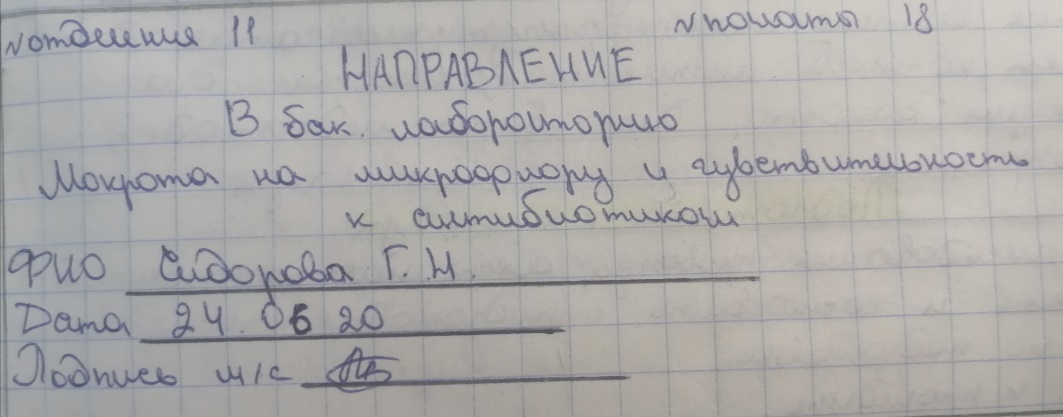 3. Правила пользования карманной плевательницей.Больной должен сплевывать мокроту в плевательницу - сосуд из темного или светлого стекла с плотно завинчивающейся крышкой. При сборе мокроты следует учитывать, что в нее не должны попадать посторонние примеси, как, например, остатки пищи, рвотные массы и пр. Собранная для исследования утренняя мокрота должна быть доставлена в лабораторию не позднее чем через 1-1.5 ч.При этом должны быть созданы условия, исключающие ее охлаждение при транспортировкеНе сплевывать мокроту на пол или в носовой платок, так как микробы, находящиеся в мокроте, поднимаются в воздух и вдыхаются окружающими, что может привести к передаче инфекции.4. Подача кислорода с применением носового катетера1.Провести идентификацию пациента.Установить доверительные отношения с пациентом, если это возможно для обеспечения слаженности совместной работы. Получить согласие на проведение процедуры.2.Выявить у пациента признаки и симптомы, связанные с гипоксией и наличием мокроты в дыхательных путях.3.Вымыть и осушить руки, надеть стерильные перчатки.4.Подготовить к работе аппарат Боброва:а) налить в чистую стеклянную емкость дистиллированную воду, или 2%-ный раствор натрия гидрокарбоната (при ацидозе), или спирт 95%-ный (2/3 объема при сердечной астме), температура 30—40°С (спирт 20%-ный и антифомсилан служат пеногасителями и используются при наличии у пациента отека легких).б) обеспечить герметичность соединений при помощи винта на пробке.5.Определить длину вводимой части катетера (расстояние от козелка ушной раковины до входа в нос - приблизительно 15 см), поставить метку.6.Облить стерильным глицерином вводимую часть катетера в целях предупреждения травмы слизистой носа (можно подсоединить носовые канюли).7.Ввести катетер в нижний носовой ход до метки (катетера виден при осмотре зева шпателем).8.Осмотреть зев, придавив шпателем корень языка.  Убедиться, что кончик катетера виден при осмотре зева.9.Сбросить шпатель в дезинфицирующий раствор.10.Зафиксировать наружную часть катетера тесемками бинта и лейкопластырем для обеспечения постоянного положения катетера для удобства пациента, профилактики мацерации кожи лица.11.Соединить с аппаратом Боброва, заполненным дистиллированной водой или 96% - ным спиртом, или другим пеногасителем.12.Открыть вентиль источника кислорода, отрегулировать скорость подачи кислорода по назначению врача.13.Осмотреть слизистую носа пациента.14.Провести итоговую оценку состояния пациента. 15.Удалить катетер (или снять носовую канюлю). Сбросить в емкость для сбора отходов класса Б.16.Шпатель, лоток, погрузить в соответствующие емкости для дезинфекции, продезинфицировать аппарат Боброва.17.Снять перчатки, сбросить в емкость для сбора отходов класса Б. провести гигиеническую обработку рук.18.Сделать соответствующую запись о выполненной процедуре в медицинской документации.5. Утилизация мокроты и обеззараживание плевательниц.Заливают (из расчета 2 объема дезраствора на 1 объем мокроты) 5% раствором хлорамина Б на 12 часов или 10%маточным раствором хлорной извести на 1 час, или засыпают на 1 час хлорной известью (200г/л)После обеззараживания мокроту сливают в канализацию.Использованные плевательницы подлежат дезинфекции по инструкции к дезинфицирующему средству, затем тщательно моются и автоклавируются.Кейс №21. Проблемы пациента:Настоящие: боли в эпигастрии, отрыжка, запор, метеоризм, плохой сон, общая слабость.Потенциальные: риск развития осложнений (желудочное кровотечение, перфорация, пенетрация, стеноз привратника, малигнизация).Приоритетная: боль в эпигастральной области.Цели:Краткосрочная: пациент отмечает стихание боли к концу 7-го дня пребывания в стационаре. Долгосрочная: пациент не предъявляет жалоб на боли в эпигастральной области к моменту выписки.План сестринского ухода.Оценка: больной отмечает исчезновение болей, демонстрирует знания по профилактике обострения язвенной болезни. Цель достигнута.2. Подготовка пациента к ФГДС.С 19 часов накануне исследования не есть, не пить, не курить, исследование проводится утром натощак, т.е. чистить зубы, пить и курить нельзя. Для уменьшения болезненных ощущений при введении эндоскопа, Вам, будет проведено орошение слизистой глотки анестетиком лидокаином (уточнить у пациента переносимость лидокаина). Во время исследования, Вы, не сможете говорить, проглатывать слюну. После ФГДС у, Вас, временно будет затруднена речь и глотание, нельзя принимать пищу в течение 2 часов после исследования, чтобы исключить опасность аспирации пищи или жидкости. Предупредить пациента о месте и времени проведения исследования, необходимости снять зубные протезы перед исследованием, иметь при себе полотенце или впитывающую салфетку.3. Правила забора кала на скрытую кровь.За три дня до предполагаемого времени взятия образца кала для анализа исключить из рациона питания мясо, субпродукты, рыбу, томаты, зеленые овощи и фрукты (яблоки, перец, шпинат, фасоль и др.); отказаться от приема и использования слабительных препаратов и средств; за 7-10 дней исключить прием медикаментов, которые влияют на перистальтику кишечника или могут открашивать кал в другой цвет; не проводить рентгенологические обследования за три дня до процедуры; накануне исследования следует воздержаться от чистки зубов, так как мельчайшие частички крови с поврежденных щеткой десен могут попасть в пищеварительный тракт и исказить результаты исследования; нельзя делать клизмы ни накануне, ни во время взятия материала для анализа. Процесс опорожнения кишечника должен осуществляться исключительно естественным путем; сбор кала осуществляется в специальный контейнер с плотной крышкой (можно приобрести в аптеке); для анализа можно использовать одни фрагмент кала объемом не менее одной чайной ложки, но будет лучше, если, Вы соберет в контейнер несколько фрагментов из общего объема кала; следует избегать случайного попадания мочи в образец кала; женщинам следует воздержаться от проведения данного анализа в дни месячных; желательно доставить образец в лабораторию в течение трех часов после дефекации.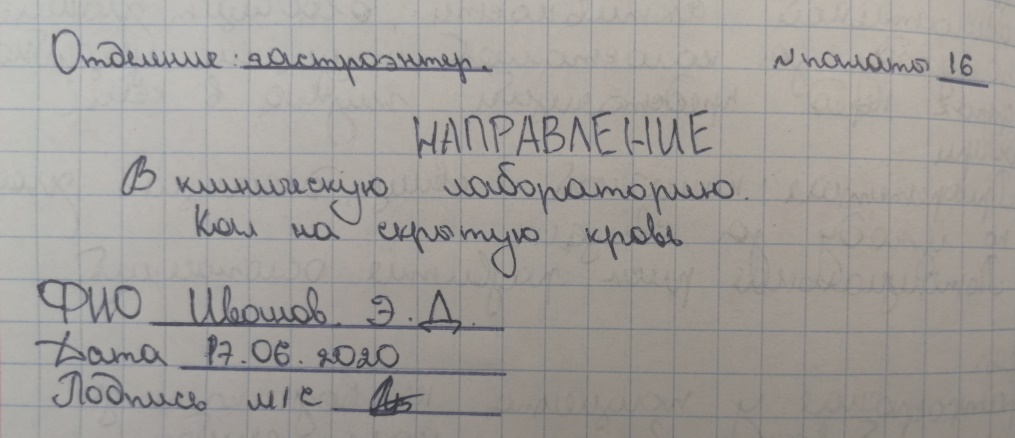 4. Техника проведения масляной клизмы.1.Предупредить пациента о проведении манипуляции. Уточнить у пациента понимание цели и хода исследования и получить его согласие.2.Предупредить пациента о том, что после проведения манипуляции нельзя вставать с кровати3.Приготовить   оснащение к процедуре: средства индивидуальной защиты: маска перчатки, стерильные: грушевидный баллон или шприц Жанэ, газоотводная трубка, вазелиновое масло 100-200 мл, марлевые салфетки, лоток для использованного материала, адсорбирующая пеленка, водный термометр. 4.Подогреть масло на «водяной бане» до 38 °С, проверить температуру масла термометром.5.Прийти в палату к пациенту, провести гигиеническую обработку рук, надеть маску, перчатки. В грушевидный баллон набрать масло. 6.Отгородить пациента ширмой, положить адсорбирующую клеенку на постель, попросить пациента лечь на левый бок, правую ногу прижать к животу, оголить ягодицы, при необходимости помочь пациенту.7.Вскрыть упаковку с газоотводной трубкой.8.Взять закругленный конец газоотводной трубки, как пишущее перо, перегнуть трубку посередине, свободный конец зажать 4-м и 5-м пальцами.9.Полить вазелиновым маслом закругленный конец газоотводной трубки.10.Затем раздвинуть ягодицы пациента 1 и 2 пальцами левой руки, а правой рукой ввести газоотводную трубку на глубину 20-30 см.,  11.Выпустить остатки воздуха из баллона. Присоединить к газоотводной трубке грушевидный баллон и медленно ввести масло.12.Отсоединить, не разжимая, грушевидный баллон от газоотводной трубки.13.Извлечь газоотводную трубку и сбросить в емкость для сбора отходов класса «Б».14.Марлевой салфеткой провести туалет анального отверстия, у женщин обязательно кзади. Салфетку сбросить в емкость для сбора отходов класса «Б».15.Помочь пациенту занять удобное положение в постели. Адсорбирующую пеленку оставить под пациентом. Напомнить пациенту, что эффект от клизмы наступит через 10-12 часов.16.Использованное одноразовое оборудование и материалы сбросить в емкость для сбора отходов класса «Б», многоразовое поместить в емкость для дезинфекции.17.Емкость из-под масла сбросить в отходы класса «А».18.Снять перчатки, маску, сбросить в емкость для сбора отходов класса «Б». Провести гигиеническую обработку рук.  Сделать запись о проведенной процедуре.19.Утром уточнить у пациента, был ли стул.5. Дезинфекция использованного оборудования.Для обработки посуды необходимо использовать моющие, чистящие и дезинфицирующие средства, разрешенные к применению в установленном порядке. В моечных отделениях вывешивают инструкцию о правилах мытья посуды и инвентаря с указанием концентраций и объемов, применяемых моющих и дезинфицирующих средств. В буфетных отделения должно быть предусмотрено два помещения: для раздачи пищи (не менее 9 м2) и для мытья посуды (не менее 6 м2). В помещении буфетной предусматривается раковина для мытья рук. Обработка посуды может проводиться механизированным или ручным способом. Для ручной обработки посуды предусматривается не менее 2 моечных ванн с подводкой к ним холодной и горячей моды со смесителем. Моечные ванны присоединяются к канализационной сети с воздушным разрывом не менее 20 мм от верха приемной воронки. Все приемники стоков внутренней канализации имеют гидравлические затворы (сифоны). В случае отсутствия условий для мытья транспортной посуды на пищеблоке устанавливается дополнительная ванна соответствующих размеров в моечной буфетной. При механизированной мойке используется моечная машина в соответствии с инструкцией по эксплуатации. Обработка посуды проводится в следующей последовательности: механическое удаление пищи и мытье в первой мойке с обезжиривающими средствами, ополаскивание горячей водой - во второй мойке и просушивание посуды на специальных полках или решетках. Дезинфекция (обеззараживание) посуды проводится в инфекционных больницах (отделениях), и по эпидемиологическим показаниям химическим (растворы дезинфицирующих средств, в том числе в моечной машине) или термическим способами (кипячение, обработка в суховоздушном стерилизаторе и др.), а также обеззараживание остатков пищи от больного по режимам для соответствующих инфекций. Щетки для мытья посуды и ветошь для протирки столов после окончания работы промывают с обезжиривающими средствами, дезинфицируют (при химической дезинфекции промывают проточной водой), просушивают и хранят в специально выделенном месте. После каждой раздачи пищи производят влажную уборку помещений буфетных. Уборочный материал промывается, обеззараживается, просушивается. Не допускается оставлять в буфетных остатки пищи после ее раздачи больным, а также смешивать пищевые остатки со свежими блюдами. Раздачу пищи больным производят буфетчицы и дежурные медицинские сестры отделения. Раздача пищи должна производиться в халатах с маркировкой "Для раздачи пищи". Не допускается к раздаче пищи младший обслуживающий персонал.Кейс№5Проблемы пациентаНастоящие: тянущие боли в пояснице, частое, болезненное мочеиспускание (дизурия), повышение температуры, общая слабость, головная боль, отсутствие аппетита, неуверенность в благоприятном исходе заболевания, тревога о своем состоянии.Потенциальные проблемы: ухудшение состояния здоровья.Приоритетная проблема -  частое, болезненное мочеиспускание (дизурия).Цели:Краткосрочная цель: пациент отметит уменьшение дизурии к концу недели.Долгосрочная цель: исчезновение дизурических явлений к моменту выписки пациента и демонстрация пациентом знаний факторов риска, ведущих к обострению заболевания.Оценка: пациент отмечает значительное улучшение состояния, боли в поясничной области исчезли, дизурические явления отсутствуют. Цель достигнута.Подготовка пациента к внутривенной (экскреторной) пиелографии.Цель: диагностика заболеваний почек и мочевыводящих путей.Оснащение: шприцы одноразовые 20 мл; 30% раствор тиосульфата натрия; все необходимое для очистительной клизмы; рентгеноконтрастное средство (урографин или верографин) по назначению врача.Заполнение направления на исследование.Рекомендации по питаниюПоприветствовать пациентка, представиться.Сообщить цель посещения, получить согласие.Провести беседу:В стационаре Вам назначается диета № 7 с повышенным количеством жидкости. Родственники в передачах могут приносить Вам фрукты, ягоды, лимоны, апельсины, мандарины, инжир, изюм, курагу.После того, как Вы вернетесь домой, Вам необходимо также будет придерживаться диеты. Разрешается: хлеб черствый, вегетарианские супы, нежирные мясо и рыба, овощи (картофель, капуста, свекла, морковь, помидоры, тыква, кабачки), разнообразные крупы, яиц всмятку, молокой молочные продукты (свежий сыр, сливки, сметана, сливочное масло), смалец, подсолнечное масло, в небольших количествах лук, чеснок, хрен, укроп и петрушка (сушеные), разнообразные фрукты и ягоды, сладкие напитки (компоты, кисели, слабый чай), фруктовые и овощные соки.Так как у Вас повышенное давление, Вам запрещаются: копчености, соления, мясные и рыбные бульоны, прян ости, консервы, ванилин, черный перец. Ограничиваются мед, сахар, конфеты. Категорически запрещается употреблять алкоголь и алкогольные напитки.Примерное меню1-й завтрак: салат из моркови и яблок, каша манная молочная, не крепкий чай.2-й завтрак: фруктовый сок - 1 стакан.Обед: овощной суп, отварное мясо с отварным рисом, фруктовый кисель.Ужин: творожная бабка, яблочное пюре, чай.Перед сном: кефир - 1 стакан.На весь день: хлеб черствый - 300г, сахар - 30г, масло сливочное - 15г.Задать контрольные вопросы пациенту, чтобы удостовериться, правильно ли он понял информацию, попросить пациента самого составить для себя меню на 1 день.Алгоритм проведения катетеризации мочевого пузыря у мужчинЦель: своевременное выведение из мочевого пузыря мочи с последующим восстановлением нормального естественного мочеиспускания.1. Попытаться вызвать мочеиспускание рефлекторно — подать грелку на мочевой пузырь, открыть кран с водой, подать  теплое судно.2. Вызвать врача.3. Подготовить емкость для сбора мочи, стерильный катетер, теплый антисептический раствор для подмывания.4. Подмыть пациента.5. По назначению врача провести катетеризацию мягким катетером.Кейс№71. Проблемы пациента:Настоящие: пациенту трудно дышать из-за нарушения носового дыхания, неправильного положения тела, жары и духоты в палате, пациент испытывает страх в связи с возможным неблагоприятным исходом заболевания.Потенциальные: образование пролежней.Приоритетная проблема: пациенту трудно дышать из-за нарушения носового дыхания, неправильного положения тела, жары и духоты в палате.Цели:Краткосрочная: пациент будет свободно дышать носом, через15 минут после удаления корочек из носа.Долгосрочная: Пациенту будет создана комфортная обстановка в палате, во время прохождения им обследования.Оценка: пациент отметил облегчение дыхания. Цель достигнута.2. Обучение пациента сбору мокроты на атипичные клетки.Поприветствовать пациентка, представиться.Сообщить цель посещения, получить согласие.Провести обучение:Вам понадобится чистый сухой флакон. «Утром натощак, перед откашливанием, необходимо почистить зубы и тщательно прополоскать рот водой, после чего отхаркнуть несколько раз мокроту в банку, без слюны, посуду сразу же отдадите медсестре, т.к. мокрота доставляется в лабораторию сразу же свежевыделенной». Задать контрольные вопросы пациенту, чтобы удостовериться, правильно ли он понял информацию. 3. Расположение пациента в постели в положении Фаулера    Выполняется как на функциональной, так и на обычной кровати.   Подготовка к процедуре Объяснить пациенту ход предстоящей процедуры, убедиться, что он ее понимает, и получить его согласие. Оценить состояние пациента и окружающую обстановку. Закрепить тормоза кровати. Подготовить подушки, валики из одеяла (подушки), упор для ног. Выполнение процедуры Опустить боковые поручни (если они есть) с той стороны, где находится медсестра. Убедиться, что пациент лежит на спине посередине кровати. Поднять изголовье кровати под углом 45-60· (90· - высокое, 30· - низкое Фаулерово положение) или подлoжить три подушки: человек, прямо сидящий на кровати, находится в высоком положении Фаулера. Подложить подушку или сложенное одеяло под голени пациента. Положить небольшую подушку под голову (в том случае, если поднималось только изголовье). Подложить подушку под предплечья и кисти (если пациент не может самостоятельно двигать руками). Предплечья и запястья должны быть приподняты и расположены ладонями вниз. Подложить пациенту подушку под поясницу. Подложить небольшую подушку или валик под колени. Подложить небольшую подушку под пятки. Обеспечить упор для поддержания стоп под углом 90 (если необходимо). Завершение процедуры      14. Убедиться, что пациент лежит удобно. Поднять боковые поручни.      15. Вымыть руки. 4. Утренний туалет пациента (удалить корочки из носа, удалить ушную серу, обработать глаза, умыть лицо).Удаление слизи и корочек из носовой полости Цель: облегчить носовое дыхание.Оснащение: перчатки, 2 лотка, ватные турунды, вазелиновое масло (растительное масло или глицерин).  Алгоритм действия: 1. Вымойте руки, наденьте перчатки. 2. В положении лежа или сидя (в зависимости от состояния пациента) слегка наклоните      голову пациента. 3. Смочите ватные турунды вазелиновым или растительным маслом, глицерином. 4. Введите вращательным движением турунду в носовой ход и оставьте там на 2-3 минуты. 5. Затем удалите турунду и манипуляцию повторите. 6. Снимите перчатки и вымойте руки. Примечание: можно предварительно закапать в нос одно из перечисленных масел, а затем прочистить носовые ходы ватными турундами. Слизь из носовой полости можно удалить сухими ватными турундами. Протирание глаз Цель: удаления выделений из глаз, при склеивании ресниц и век. Оснащение: стерильные перчатки, 2 лотка (один стерильный), стерильные ватные шарики, раствор антисептика (раствор фурацилина 1:5000, 2% раствор соды, 0,5% раствор марганцовки), пинцет. Алгоритм действий: 1.Тщательно вымойте руки, наденьте стерильные перчатки. 2.В стерильный лоток положите 8-10 стерильных шариков и смочите их раствором антисептика (фурацилин 1:5000,2% раствор соды, 0,5% раствор марганцовки) или кипяченой водой. 3. Слегка отожмите тампон и протрите им ресницы по направлению от наружного угла глаза к внутреннему. 4. Протирание повторите 4-5 раз (разными тампонами!). 5. Остатки раствора промокните сухими тампонами. 6. Снимите перчатки, вымойте руки.  Очищение наружного слухового прохода Цель: удалить ушную серу, улучшить слух.Оснащение: перчатки, 3% раствор перекиси водорода, пипетка, ватные турунды, 2  лотка. Алгоритм действия: 1. Вымойте руки, наденьте перчатки.2. Усадите пациента, если нет противопоказаний, наклоните голову к противоположному плечу или в положении лежа поверните голову набок. 3. Оттянув ушную раковину назад и вверх, закапайте в ухо пациента несколько капель теплого 3% раствора перекиси водорода. 4. Вращательными движениями введите ватную турунду в наружный слуховой проход. Ухо при этом также оттянуто назад и вверх. 5. Сменив турунду повторить несколько раз манипуляцию. 6. Те же действия повторить с другим наружным слуховым проходом, предварительно повернув голову в противоположную сторону. 7. Снимите перчатки, вымойте руки. Умывание пациента (первый способ)Цель: умыть лицо.Оснащение: клеенка,  таз, кувшин, мыло, полотенце, теплая вода. Алгоритм действия: Поставьте таз на стул рядом с кроватью. Поверните пациента на бок или усадите его на край кровати, если нет противопоказаний. На край кровати или на колени пациента (если он сидит) постелите клеенку. Дайте пациенту в руки мыло. Поливайте над тазом из кувшина теплой водой на руки пациента, пока он не умоется.   Подайте пациенту полотенце. Уберите таз, клеенку, полотенце. Уложите удобно пациента в кровать.Вымыть руки. (второй способ)Оснащение: таз, рукавичка или губка, полотенце, перчатки, теплая вода. Алгоритм действия: 1. Вымойте руки, наденьте перчатки. 2. Смочите рукавичку или губку в теплой воде, налитой в таз (можно воспользоваться       концом полотенца). 3.Умойте пациента (последовательно - лицо, шею, руки с помощью губки или рукавички). 4. Аккуратно высушите кожу полотенцем, промокающими движениями. 5. Снимите перчатки, вымойте руки. 5. Создание благоприятного микроклимат в палате.Проветривание по графику.Текущая уборка в палате.Кейс № 81. Проблемы пациента:Настоящие: снижение массы тела, утомляемость. Снижение аппетита, потребляет менее литра жидкости в сутки, отказывается от приёма пищи.Потенциальные: риск развития обезвоживания.Приоритетная проблема: отказывается от приёма пищи.Цели:Краткосрочная: пациент будет получать с пищей не менее 1500 ккал и жидкости не менее литра (по согласованию с врачом) с первого дня леченияДолгосрочная: к моменту выписки пациент будет регулярно принимать пищу, соблюдать питьевой режим.План сестринского ухода.Оценка: пациент регулярно принимает пищу и жидкость. Цель достигнута.2. Подготовка к УЗИ органов брюшной полости, употребляемые продукты при соблюдении бесшлаковой диеты.За 3 дня до исследования назначается бесшлаковая диета для профилактики метеоризма. Нельзя: мясо, черный хлеб, свежие фрукты и овощи, зелень, фасоль и горох, грибы, ягоды, семечки, орехи, варенье с косточками, в т.ч. мелкими (смородиновое и малиновое), виноград, киви. Можно: бульон, отварное мясо, рыба, курица, сыр, белый хлеб, масло, печенье, компоты и кисели, прекратить прием таблетированных слабительных. За 8-12 часов до исследования прекратить прием пищи. Исследование проводится натощак. Не курить перед исследованием. Накануне исследования, по назначению врача, принимать препараты для устранения метеоризма. Поставить очистительную клизму вечером накануне исследования. Предупредить пациента, чтобы он явился утром, натощак, в кабинет ультразвуковой диагностики в назначенное время (при амбулаторном проведении исследования, взять с собой полотенце). В условиях стационара проводить или транспортировать пациента в кабинет ультразвуковой диагностики с направлением.3.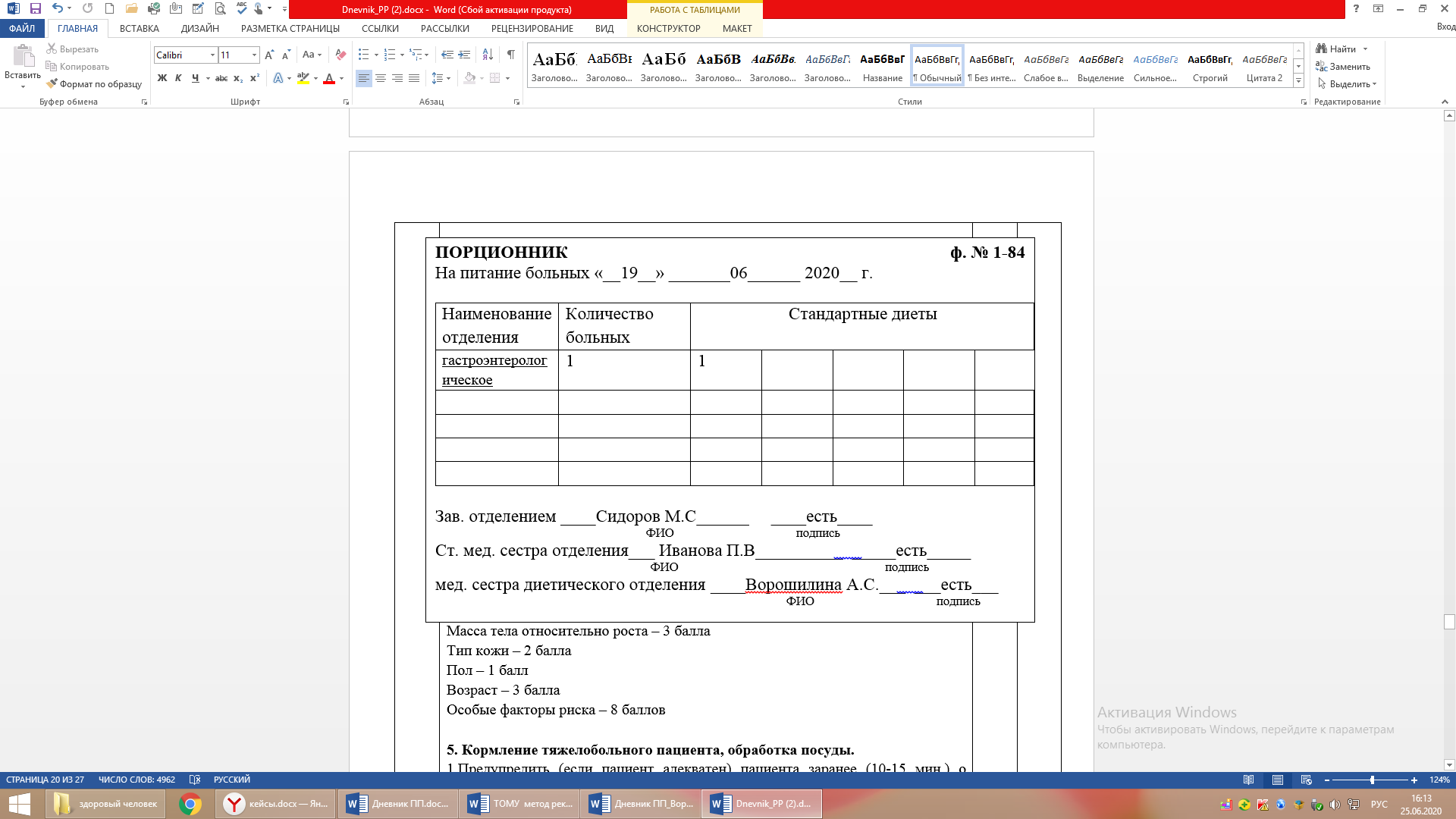 4. Оценить риск развития пролежней у данного пациента.Масса тела относительно роста – 3 баллаТип кожи – 2 баллаПол – 1 баллВозраст – 3 баллаОсобые факторы риска – 8 баллов5. Кормление тяжелобольного пациента, обработка посуды.1.Предупредить (если пациент адекватен) пациента заранее (10-15 мин.) о предстоящем приеме пищи, рассказать о содержании блюд.2.Проветрить помещение.3.Провести гигиеническую обработку рук, надеть перчатки.4.Придать пациенту положение Фаулера, на грудь пациента положить непромокаемую салфетку. 5.Убедиться, что метка на зонде находится около входа в носовой ход, или набрать в шприц Жане воздух 30 - 40 мл и присоединить его к зонду. Ввести воздух через зонд в желудок под контролем фонендоскопа. Выслушиваются характерные звуки, свидетельствующие о нахождении зонда в желудке.6.Набрать в шприц питательную смесь, предварительно приготовленную, удалить из шприца воздух. 7.Снять зажим/заглушку с зонда, подсоединить к зонду шприц с пищей.8.Ввести питательную смесь, перекрыть зонд, отсоединить использованный шприц, наложить зажим/заглушку. 9.Подсоединить шприц с водой, снять зажим, промыть зонд, перекрыть зонд, отсоединить использованный шприц, наложить зажим/заглушку. Зонд зафиксировать.10.Использованный шприц Жане положить в емкость из-под пищи.11.Убрать салфетку в емкость для сбора грязного белья.12.Пациента на 20-30 минут оставить в положении Фаулера (по возможности), затем придать удобное положение.13.Емкость для сбора грязного белья увести в санитарную комнату.  14.Использованное одноразовое оборудование и материалы сбросил в емкость для сбора отходов класса «Б», многоразовое поместил в емкость для дезинфекции. Обработал поверхности.15.Снять перчатки сбросить в емкость для сбора отходов класса «Б». Провести гигиеническую обработку рук.16.Сделать запись о проведенной процедуре.1. Для обработки посуды необходимо использовать моющие, чистящие и дезинфицирующие средства, разрешенные к применению в установленном порядке. В моечных отделениях вывешивают инструкцию о правилах мытья посуды и инвентаря с указанием концентраций и объемов, применяемых моющих и дезинфицирующих средств. В буфетных отделения должно быть предусмотрено два помещения: для раздачи пищи (не менее 9 м2) и для мытья посуды (не менее 6 м2). В помещении буфетной предусматривается раковина для мытья рук. 2. Обработка посуды может проводиться механизированным или ручным способом. 3. Для ручной обработки посуды предусматривается не менее 2 моечных ванн с подводкой к ним холодной и горячей моды со смесителем. Моечные ванны присоединяются к канализационной сети с воздушным разрывом не менее 20 мм от верха приемной воронки. Все приемники стоков внутренней канализации имеют гидравлические затворы (сифоны). В случае отсутствия условий для мытья транспортной посуды на пищеблоке устанавливается дополнительная ванна соответствующих размеров в моечной буфетной. 4. При механизированной мойке используется моечная машина в соответствии с инструкцией по эксплуатации. 5. Обработка посуды проводится в следующей последовательности: механическое удаление пищи и мытье в первой мойке с обезжиривающими средствами, ополаскивание горячей водой - во второй мойке и просушивание посуды на специальных полках или решетках. 6. Дезинфекция (обеззараживание) посуды проводится в инфекционных больницах (отделениях), и по эпидемиологическим показаниям химическим (растворы дезинфицирующих средств, в том числе в моечной машине) или термическим способами (кипячение, обработка в суховоздушном стерилизаторе и др.), а также обеззараживание остатков пищи от больного по режимам для соответствующих инфекций. 7. Щетки для мытья посуды и ветошь для протирки столов после окончания работы промывают с обезжиривающими средствами, дезинфицируют (при химической дезинфекции промывают проточной водой), просушивают и хранят в специально выделенном месте. После каждой раздачи пищи производят влажную уборку помещений буфетных. 8. Уборочный материал промывается, обеззараживается, просушивается. Не допускается оставлять в буфетных остатки пищи после ее раздачи больным, а также смешивать пищевые остатки со свежими блюдами. Раздачу пищи больным производят буфетчицы и дежурные медицинские сестры отделения. 9. Раздача пищи должна производиться в халатах с маркировкой "Для раздачи пищи". 10. Не допускается к раздаче пищи младший обслуживающий персонал.Кейс № 111. Нарушены  потребности: дышать, спать, есть, пить, отдыхать, работать, избегать опасностиПроблемы пациентанастоящие: - сильная головная боль в затылочной области, связанная с повышением АД, слабость, плохой сон, дефицит знаний о своем заболевании, неверие в эффективность леченияпотенциальные - риск развития гипертонического криза, ухудшение состояния, связанное с развитием осложненийИз данных проблем приоритетной является головная боль в затылочной области, связанная с повышением АД.2. Приоритетная проблема пациентки - головная боль в затылочной области, связанная с повышением АД.Краткосрочная цель: У пациентки уменьшится головная боль через 2 дня после беседы с медсестрой об устранении факторов рискаДолгосрочная цель: пациентка не будет предъявлять жалобы на головную боль к моментуСестринские вмешательства1. М/с обеспечит физический и психический покой с целью уменьшения действия раздражителей на ЦНС2. М/с обеспечит доступ свежего воздуха путем проветривания палаты по 20 минут 3 раза в деньдля обогащения воздуха кислородом3. М/с обеспечит соблюдение диеты № 10 с целью ограничения соли и жидкости для сниженияАД4. М/с обеспечит возвышенное положение в постели с целью уменьшения притока кров к головному мозгу и сердцу5. М/с обеспечит прогулки на свежем воздухе с целью улучшения сна6. М/с проведет беседу с пациенткой и родственниками об устранении факторов риска(излишний вес, соблюдение диеты) с целью снижения АД7. М/с обеспечит взвешивание пациентки и контроля суточного диуреза с целью выявления задержки жидкости и контроля за весом8. М/с будет наблюдать за состоянием пациентки, внешним видом, измерять АД 2 раза вдля ранней диагностики и своевременного оказания неотложной помощи в случае возникновенияосложнений день9. М/с будет выполнять назначения врача для своевременного обследования и правильноголечения10. М/с проведет беседу с пациенткой и родственниками о необходимости постоянногоприема лекарственных препаратов с целью поддержания АД на нормальных цифрах ипрофилактики осложненийОценка: пациентка отмечает отсутствие головной боли, АД нормализовалось, демонстрирует знания о диете, борьбе с факторами риска, необходимости постоянного приема лекарственных препаратов. Цель достигнута.правилам измерения артериального давленияОснащение: тонометр, фонендоскоп, ручка, дневник наблюдения.Подготовка к процедуреСказать пациенту, что вы обучите его измерять артериальное давление.Определить мотивацию и способность пациента к обучению.Уточнить у пациента, согласен ли он обучаться измерению артериального давления.Обучение пациентаОзнакомить пациента с устройством тонометра и фонендоскопа.Предупредить его, что измерять артериальное давление можно не ранее, чем через 15 мин после физической нагрузки.Демонстрация техники наложения манжеты. Наложить манжету на свое левое обнаженное плечо (натянуть ее, как рукав) на 1—2 см выше локтевого сгиба, предварительно свернув трубочкой по диаметру руки: одежда не должна сдавливать плечо выше манжеты; между манжетой и плечом должен проходить один палец.Продемонстрировать технику соединения манжеты и манометра, проверить положение стрелки манометра относительно нулевой отметки шкалы.Продемонстрировать технику пальпации пульса плечевой артерии в области локтевого сгиба.Вставить фонендоскоп в уши и поставить мембрану фонендоскопа на место обнаружения пульса, но так, чтобы головка фонендоскопа оказалась под манжетой.Продемонстрировать технику пользования грушей:взять в руку, на которой наложена манжета, манометр, в другую — «грушу» так, чтобы 1 и 2-м пальцами можно было открывать и закрывать вентиль;закрыть вентиль на «груше», повернув его вправо, нагнетать воздух в манжету после исчезновения тонов еще на 30 мм рт. ст.медленно открыть вентиль, повернув его влево, выпустить воздух со скоростью 2—3 мм рт. ст. в 1 с. Одновременно с помощью фонендоскопа выслушивать тоны Короткова на плечевой артерии и следить за показателями по шкале манометра. Акцентировать внимание пациента на том, что:появление первых звуков соответствует величине систолического давления;переход громких звуков в глухие или их полное исчезновение соответствует величине диастолического давления.Записать результат в виде дроби.Убедиться в том, что пациент обучился технике измерения артериального давления, попросив продемонстрировать процедуру. При необходимости дать письменную инструкцию.Обучить ведению дневника наблюдения.Предупредить пациента, что он должен измерить АД 2—3 раза с интервалом 2—3 мин.После обучения протереть мембрану и ушные концы фонендоскопа шариком со спиртом.Вымыть руки.Проинструктировать пациентку по вопросу подготовки к собиранию мочи  на анализ по  методу ЗимницкогоСбор мочи по Зимницкому  Цель: сбор мочи на исследование.Оснащение: 8 чистых сухих стеклянных банок 500 мл с широким горлом, направление.Отделение терапевтическое                                                         № палаты 2НАПРАВЛЕНИЕ В клиническую лабораториюАнализ мочи по ЗимницкомуФИО Петрова Валентина ИвановнаДата 22.06.20Подпись м\с ВорошилинаСтол
№10А. Он подходит для пациентов, мучающихся от сердечной недостаточности. Основной
упор в этом случае делается на сокращение калорийности блюд, уменьшение объема
выпиваемой жидкости. Главное, отказаться от пищи, возбуждающей
нервную систему и содержащей много холестерина.  Еду готовят на пару или в духовом шкафу.
Копченые и жареные блюда, соленья, полуфабрикаты употреблять нельзя.Меню на 1 день Введите внутривенно 10 мл. сульфата магния Алгоритм выполнения внутривенной инъекции Цель – быстрое достижение лечебного эффекта, диагностическая, введение лекарственных средств с питательной целью.Показания: назначение врача.Противопоказания: повышенная чувствительность к лекарственному  средству, местное поражение кожи, воспаление, наличие отека, гематомы.Осложнения: воздушная эмболия, гематома, аллергические реакции, сепсис, СПИД, вирусный гепатит, некроз.Место инъекции: вены локтевого сгиба, вены: кисти, стопы, предплечья, височной области (чаще всего у маленьких детей). Оснащение: комплект сменной спецодежды: халат, шапочка (колпак), обувь с гигиеническим покрытием; средства индивидуальной защиты: маска, перчатки, очки или щиток. изделия медицинского назначения одно - и многоразового использования (в расчете на одну инъекцию): 2 стерильных шприца емкостью 10-20 мл; стерильный лоток; стерильный пинцет; лоток для использованного материала; стерильные ватные шарики; жгут; клеенчатая подушечка; кожный антисептик, разрешенный к применению; лекарственное средство. Емкости для дезинфекции и утилизации медицинских отходов.Примечание: если инъекция выполняется в палате, то лоток с подготовленным лекарственным средством и ватные шарики накрываются стерильной салфеткой. Внутривенно нельзя вводить масляные растворы.Кейс №131. Проблемы пациентки:Настоящие: зуд волосистой части головы (вшивость), нарушение сна, раздражительность, беспокойство.Потенциальные: присоединение вторичной инфекции.Приоритетная проблема: зуд волосистой части головы, связанный с педикулезом.Цели:Краткосрочная: ликвидировать вшей и гнид – причину зуда.Долгосрочная: пациентка продемонстрирует знания о заболевании его, причинах и мерах профилактики. Отсутствие рецидива.План сестринского ухода.2. Профилактика педикулеза 1. Регулярный осмотр головы человека, который перенес педикулез и всех остальных членов семьи. 2. Полное вычесывание погибших вшей и гнид после обработки головы инсектицидом. 3. Повторная обработка инсектицидами через 7-10 дней. 4. Соблюдение личной гигиены и обработка вещей, постельного белья и предметов обихода, уборка помещения. 5. Ежедневная смена белья и одежды.3. Заполнить экстренное извещение об инфекционном заболевании.                            Код формы по ОКУД ____________________					                 Код учреждения по ОКПО ______________ 	     Медицинская документация	         				                 Форма № 058/у____________________________ 	      Утверждена Минздравом СССР   наименование учреждения 	                   04.10.80 г. № 1030ЭКСТРЕННОЕ ИЗВЕЩЕНИЕоб инфекционном заболевании, пищевом, остромпрофессиональном отравлении, необычной реакции на прививку1. Диагноз __педикулез____________________________________________________		подтвержден лабораторно: да, нет (подчеркнуть)2. Фамилия, имя, отчество __Пенькова Ольга Сергеевна______________________________________________________ 3. Пол __жен__4. Возраст (для детей до 14 лет - дата рождения) _26_____________________________________________________________________________________5. Адрес, населенный пункт _село Туманное_ район улица __улица Пушкина___________ дом № __18__ кв. №__2____________________________________________________________________        (индивидуальная, коммунальная, общежитие - вписать)6. Наименование и адрес места работы (учебы, детского учреждения)__________________________________________________________________________________________________________________________________7. Даты:заболевания __30.05.2020________________________________________________первичного обращения (выявления) _23.06.2020____________________________установления диагноза _20.06.2020_______________________________________последующего посещения детского учреждения, школы______________________________________________________________госпитализации _______________________________________________Оборотная сторона ф. № 058/у8. Место госпитализации __________________________________________9. Если отравление - указать, где оно произошло, чем отравленпострадавший _______________________________________________________________________________________________________________________ 10. Проведенные первичные противоэпидемические мероприятия идополнительные сведения обработка волосистой части головы 20% эмульсией   бензилбензоата__________________________________________________________________ 11. Дата и час первичной сигнализации (по телефону и пр.) в СЭС__23.06.2020___12:00_________________________________________________________		Фамилия сообщившего _Ворошилина_____________________		Кто принял сообщение __Сидоров____________________12. Дата и час отсылки извещения __23.06.2020__12:35_____________________________		Подпись пославшего извещение __есть___________________Регистрационный № __15___________ в журнале ф. № _____3______________санэпидстанции.		Подпись получившего извещение ____________________4. Техника санитарной обработки волосистой части головы.1. Надеть на себя дополнительный халат и косынку.2. Усадить пациента на кушетку и клеенку в санитарной комнате.3. При помощи ватного тампона обработать волосы пациента противопедикулезным средством.4. Покрыть волосы косынкой на 20 – 30 мин. (в зависимости от средства).5. Промыть волосы теплой водой.6. Ополоснуть 6% раствором столового уксуса. Вычесать волосы частым гребнем в течение 10-15 мин. При наличии площиц обрабатывают волосы на лобке и в подмышечной впадине, втирая в кожу 10% серную или белую ртутную мазь.7. Белье пациента сложить в мешок для отправки в дезинфекционную камеру (как и халат, фартук медицинской сестры)9. На листе истории болезни в верхнем правом углу сделать отметку "Р" красным карандашом (контроль постовой медсестры через 7 дней).10.Заполнить "Экстренное извещение об инфекционном заболевании" и отправить в районную СЭС по месту жительства пациента. Затем пациент в сопровождении медсестры переходит в ванную для принятия гигиенической ванны или душа.5. Собрать противопедикулезную укладку. Мешок для сбора вещей больного: хлопчатобумажный или клеенчатый. Оцинкованный лоток или ведро, где будет проводиться обеззараживание волос.  Клеенчатая подстилка для проведения манипуляций.  Резиновые перчатки.  Частая металлическая расческа.  Ножницы и/или машинка для стрижки волос.  Спиртовка.  2-3 косынки. Одноразовый халат.  Ватные диски. Столовый уксус. Средства уничтожения лобковых и головных вшей: Овициды для однократной обработки: шампуни, лосьоны, концентраты эмульсий и проч. Неовициды (средства с овицидным неполным действием) для 2-кратной обработки в течение недели-десяти дней. Это специальное мыло, шампуни и прочие средства. Средства, уничтожающие платяных вшей: овициды и неовициды.  Аэрозоли и ряд других средств, которые применяются для дезинсекции помещений.Кейс №141. Проблемы пациентаНастоящие: сильная боль в животе, икота, задержка газов и стула, нарушение целостности кожных покровов (послеоперационная рана), обложенный язык, дефицит двигательной активности из-за операции, дефицит самоухода.Потенциальные: риск развития стойкой атонии кишечника.Приоритетная: задержка стула и газов у пациента в послеоперационном периоде.Цели:Краткосрочная: у пациента уменьшится боль в животе, после проведенного сестринского вмешательства начнут отходить газы.План сестринского ухода.Оценка: газы отошли, боль в животе уменьшилась. Цель достигнута.2. Определите диету для пациента после выписки, составьте меню на 1 деньДиета для пациента после выписки №1Примерное меню на 1 день:3. Выпишите направление и проведите забор кала на копрологическое исследование.Сбор кала на копрологическое исследование 1. Установить доверительные отношения с пациентом. Проинформировать пациента, получить согласие на проведение процедуры. Выписать направление.2. Обеспечить пациента лабораторной посудой. Обратить внимание на то, что соблюдение рекомендаций обязательно, иначе материал может быть непригодным для исследования.3. Провести инструктаж:по назначению врача в течение 3 дней необходимо придерживаться специальной диеты (Шмидта или Певзнера);- без специального назначения врача пациент придерживается своей обычной диеты, но запрещаются все продуктовые передачи. Непосредственно после дефекации взять специальной лопаткой из нескольких участков 5-10 гр. кала без примесей воды и мочи и поместить в емкость. Емкость оставить в специальном ящике в санитарной комнате.4. Проконтролировать, чтобы пациент правильно собрал кал из трех разных мест.5. Своевременно доставить собранный материал в клиническую лабораторию.6. Полученные на следующий день результаты подклеить в историю болезни.Примечание: кал может быть доставлен в лабораторию не позднее 8 часов после сбора и храпения в прохладном месте.4. Придать пациенту «положение Фаулера»1. Представиться пациенту, объяснить цель и ход процедуры (если пациент находится в сознании). Убедиться в наличии у пациента информированного согласия на предстоящую процедуру.2. Обработать руки гигиеническим способом, осушить.3. Надеть перчатки.4. Отрегулировать высоту кровати для удобства манипуляций.5. Убедиться, что пациент лежит на спине посередине кровати, убрать подушки.6. Поднять изголовье кровати под углом 45-60° (или подложить три подушки): человек, прямо сидящий на кровати, находится в положении Фаулера.7. Подложить подушки или сложенное одеяло под голени пациента.8. Подложить под голову небольшую подушку (в том случае, если поднималось изголовье).9. Подложить под предплечья и кисти подушку (если пациент не может самостоятельно двигать руками). Предплечья и запястья должны быть приподняты и расположены ладонями вниз.10. Подложить пациенту под поясницу подушку.11. Подложить небольшую подушку или валик под колени и под пятки пациента.12. Обеспечить упор для стоп под углом 90°.13. Убедиться, что пациент лежит удобно. Поднять боковые поручни кровати.14. Подвинуть прикроватный столик рядом с постелью и положите предметы, часто необходимые пациенту, на столик.15. Снять перчатки, поместить их в емкость для дезинфекции.16. Обработать руки гигиеническим способом, осушить.17. Сделать соответствующую запись о выполненной процедуре в медицинской документации.5. Поставка газоотводную трубку.1. Предупредить пациента о проведении манипуляции. Уточнить у пациента понимание цели и хода процедуры и получить его согласие.2.Приготовить оснащение к процедуре: стерильная газоотводная трубка, стерильное вазелиновое масло, марлевая салфетка или туалетная бумага, средства индивидуальной защиты: маска, перчатки, адсорбирующая пеленка, судно.3. Прийти в палату к пациенту, провести гигиеническую обработку рук, надеть маску, перчатки. 4. Поставить ширму у кровати пациента, положить адсорбирующую пеленку на постель, попросить пациента лечь ближе к краю кровати на левый бок, ноги прижать к животу, оголить ягодицы, при необходимости помочь пациенту.5. Поставить на пеленку или на стул рядом с пациентом судно с небольшим количеством воды. Если пациенту противопоказано положение на левом боку, газоотводную трубку можно ставить в положении пациента лежа на спине, тогда судно с водой будет находиться между ногами пациента.6. Взять закругленный конец газоотводной трубки как пишущее перо, перегнуть трубку посередине, свободный конец зажать 4-м и 5-м пальцами. Облить вазелиновым маслом закругленный конец газоотводной трубки.7. Раздвинуть ягодицы пациента 1 и 2 пальцами левой руки, а правой рукой ввести газоотводную трубку на глубину 20-30 см., свободный конец газоотводной трубки опустить в судно с водой.  О том, что газоотводная трубка введена правильно, свидетельствуют пузырьки на поверхности воды. Газоотводная трубка ставится на 1 час, так как возможно образование пролежней на слизистой оболочке кишки. По назначению врача процедура может быть повторена.8. Укрыть пациента. Наблюдать в течение часа за эффективностью процесса выведения газов из кишечника.9. Обеспечить пациенту безопасность, если он лежит на краю кровати (поднять поручень кровати). 10. Снять перчатки, маску, сбросить в емкость для сбора отходов класса «Б».11. По истечении заданного времени обработать руки, надеть перчатки и извлечь газоотводную трубку из анального отверстия. 12. Поместить газоотводную трубку в емкость для сбора отходов класса «Б». Вылить   воду из емкости в канализацию, емкость дезинфицировать.13. Провести туалет анального отверстия.14. Адсорбирующую пеленку сбросить в емкость для сбора отходов класса «Б».15. Снять перчатки, сбросить в емкость для сбора отходов класса «Б». Провести гигиеническую обработку рук.16. Сделать запись о проведенной процедуре.Кейс № 151. У пациента нарушено удовлетворение потребностей: быть здоровым, поддерживать нормальную температуру тела, выделять, быть чистым, работать, спать, избегать опасности.Проблемы пациента: общая слабость, снижение работоспособности, кашель с мокротой, кровохарканье, субфебрильная лихорадка, потливость, беспокойство по поводу исхода заболевания.Потенциальные проблемы: высокий риск развития легочного кровотечения2. Приоритетная проблема: кровохарканьеЦели:Краткосрочная цель: У пациента уменьшится кровохарканье к концу неделиДолгосрочная цель: У пациента исчезнет кровохарканье к моменту выпискиСестринские вмешательства.1. М/с вызовет врача для оказания квалифицированной медицинской помощи2. М/с обеспечит пациенту физический и психический и речевой покой Для уменьшения притока крови к органам грудной клетки3. М/с исключит выполнение тепловых процедур Для профилактики легочного кровотечения4. М/с обеспечит кормление пациента охлажденной пищей и прием охлажденной жидкостиДля уменьшения кровохарканья5. М/с обеспечит пациента карманной плевательницей и обучит дисциплине кашля для инфекционной безопасности6. М/с будет контролировать для контроля за динамикой заболевания характер и количество выделяемой мокроты7. М/с обеспечит парентеральное введение кровоостанавливающих средств по назначению врача (викасол, хлористый кальций, аминокапроновая кислота) Для прекращения кровохаркания8. М/с обеспечит постоянный контроль за состоянием пациента: цвет кожных покровов, ЧДД, пульс, АД, температура для профилактики развития возможных осложнений9. М/с будет выполнять назначения врачаОценка: пациент отметил прекращение выделения крови с мокротой через 10 дней.Выпишите направление, обучите пациента сбору мокроты на ВК.Сбор мокроты на микобактерии туберкулеза  Цель: сбор мокроты на исследованиеОснащение: перчатки, чистая, сухая емкость для сбора мокроты, направление, емкость с маркировкой «Для сбора отходов класса «Б»».Дайте рекомендации по питанию, составьте меню на 1 день.Целью назначения лечебной системы питания №11 является восстановление энергетического состояния, повышение защитных сил организма, а также усиление процессов регенерации в пораженном органе. Меню диеты №11 отличается повышенной калорийностью.Завтрак: омлет, творог с фруктами и сметаной, булочка с чаем.
Ланч: сыр, отвар шиповника.
Обед: куриный суп с вермишелью, овощное рагу, чай.
Полдник: фрукты.
Ужин: картофельные зразы с мясом или капустой, овощной салат, компот.Алгоритм выполнения внутрикожной инъекции Проба Манту проводится в среднюю треть внутренней поверхности предплечья (2 ТЕ).После внутрикожного введения туберкулина это место нельзя:Теретьчесать;бинтовать.Купаться (мочить, нырять, мыть) после пробы Манту можно. Учет реакции осуществляется через 72 часа. Реакция на туберкулин возможна в двух вариантах:покраснение кожи — гиперемия;образование папулы. Папула - это возвышающийся над кожей округлый участок повышенной плотности (инфильтрат). Варианты реакции:отрицательная — изменения на коже отсутствуют;сомнительная — имеется покраснение любого размера без папулы или размер папулы не превышает 2-4 мм;положительная слабовыраженная - диаметр папулы 5-9 мм;положительная средней интенсивности - диаметр папулы 10-14 мм;положительная выраженная - диаметр папулы 15-16 мм;чрезмерная (гиперергическая) - диаметр папулы превышает 17 мм или имеются выраженные признаки воспаления (реакция лимфоузлов, изъязвление кожи и т. п.).Вираж туберкулиновой пробы - это переход отрицательной реакции Манту в положительную (не связанный с предшествующей вакцинацией) или увеличение диаметра папулы по сравнению с результатом предыдущей пробы на 6 и более мм.Цель: введение лекарственных средств внутрикожно. Показания: с диагностической целью (аллергические пробы Бюрне, Манту, Касони и др.) и для местного обезболивания (обкалывание).         Противопоказания: поражение кожи в месте инъекции, аллергия на  лекарственное          средство.Осложнения: постинъекционные инфильтрат и абсцесс, аллергические реакции. Место инъекции: внутренняя поверхность предплечья.Оснащение: комплект сменной спецодежды: халат, шапочка (колпак), обувь с гигиеническим покрытием; средства индивидуальной защиты: маска, перчатки; Изделия медицинского назначения одно- и многоразового использования (в расчете на одну инъекцию): стерильный шприц (шприцы), емкостью 1 мл, стерильный лоток, лоток для использованного материала, стерильные ватные шарики, кожный антисептик, лекарственное средство, емкости для дезинфекции и сбора использованных изделий.Обработайте руки на гигиеническом уровне, наденьте стерильные перчатки.Цель: обеспечить инфекционную безопасность пациента и медицинского персонала, профилактика внутрибольничной инфекции.Показания: перед проведением инвазионных процедур.Противопоказания: инфекционные и гнойничковые заболевания кожи и нарушения целостности кожи рук.Техника мытья рук:  Оснащение: жидкое мыло, одноразовое бумажное полотенце (или салфетка).  1 Рукава закатайте выше локтя, снимите часы и все ювелирные украшения (кольца, браслеты и др.), поскольку все это затрудняет эффективное удаление микроорганизмов.  2. Откройте водопроводный кран, отрегулируйте температуру воды.  3. Смочите руки под струей воды, тщательно и обильно намыльте ладони. Вымойте руки, используя специальную технику:  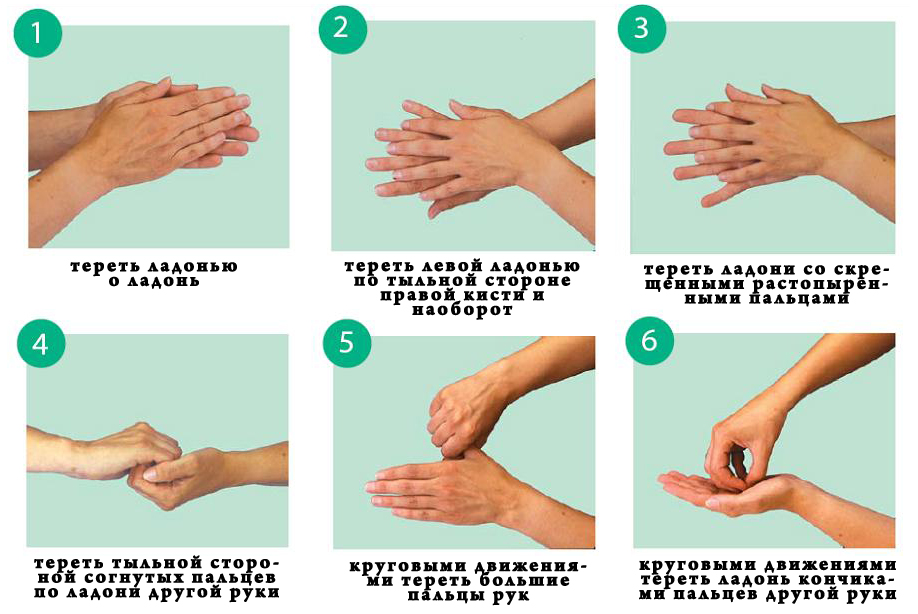 Разверните упаковку с перчатками (можно положить упаковку на стол).Возьмите перчатку за отворот левой рукой так, чтобы ваши пальцы не касались внутренней поверхности перчатки.Сомкните пальцы правой руки и введите их в печатку.Введите под отворот левой перчатки I, III и IV пальцы правой руки, уже одетой в перчатку так, чтобы I палец правой руки был направлен в сторону 1 пальца на левой перчатке.Держите левую перчатку II – IV пальцами правой руки вертикально.Сомкните пальцы левой руки и введите ее в перчатку.Расправьте отворот вначале на левой перчатке надев ее на рукав, затем на правой с помощью II и III пальцев, подводя их под подвернутый край перчатки.Примечание. В зависимости от ситуации перчатки лучше надевать на рукава халата. В тех случаях, когда не требуется халат с длинными рукавами, перчатки закрывают запястье и часть предплечья.Кейс №22Проблемы пациента:Настоящие: кашель с отделением вязкой мокроты, экспираторная одышка, удушье, слабость, головокружение при ходьбе.Потенциальные: высокая степень риска развития эмфиземы легких, высокая степень риска развития сердечной недостаточности, высокая степень риска развития спонтанного пневмоторакса, высокая степень риска развития ателектаза легкого.Приоритетная: дефицит знаний об использовании карманного ингалятора. Цель:Пациент продемонстрирует умение правильно пользоваться карманным ингалятором к концу беседы с сестрой.План сестринского ухода.Оценка: пациент использует карманный ингалятор правильно. Цель достигнута.2.Код формы по ОКУД ____________Код учреждения по ОКПО _______Медицинская документация_______ККБ_________наименование учреждения                                                                                                                                       форма № 003/уУтверждена Минздравом СССР 04.10.80 г. № 1030МЕДИЦИНСКАЯ КАРТА № 1стационарного больногоДата и время поступления   03.03.2020   8:00                             Дата и время выписки __________________________Отделение      пульмонологическое                                             Палата № 15Переведен в отделение _________________                               Проведено койко-дней __________ Вид транспортировки: на каталке, на кресле, может идти (подчеркнуть)                           Группа крови___2____     Резус-принадлежность положительная Побочное действие лекарств (непереносимость) _____________________Отрицает____________________________                                                                                                 (название препарата, характер побочного действия)1.ФИО Кузичев Игорь Евгеньевич     2. Пол   муж   3.Возраст (полных лет, для детей: до года – месяцев, до 1 месяца – дней) 68 лет4.Постоянное место жительства: город, село (подчеркнуть) г. Красноярск, улица С.Лазо, дом 33, кв. 114                                                                                                              (вписать адрес, указав для приезжих-область, район)_______________________________________________________________________________________________________                                                 (населенный пункт, адрес родственников, номер телефона)5.Место работы, профессия или должность _______________________________________                                                                  (для учащихся-место учебы; для детей-название детского учреждения или школы)_______________________________________________________________________________________________________                                              (для инвалидов-род и группа инвалидности, иов-да, нет (подчеркнуть))6.Кем направлен ______________________________скорая помощь ____________________________________________                                                                                    (название лечебного учреждения)7.Доставлен в стационар по экстренным показаниям: да, нет            через   ___3___   часов после начала заболевания, получения травмы;            госпитализирован в плановом порядке (подчеркнуть)8.Диагноз направившего учреждения __пневмония нижней доли правого легкого___   9.Диагноз при поступлении ___ аллергическая бронхиальная астма средней степени тяжести, приступный период ____10.Диагноз клинический __ аллергическая бронхиальная астма средней степени тяжести ___     Дата установления   03.03.2020                                                                                                                                                                                                    Код формы по ОКУД _____________			                                                                                         Код учреждения по ОКПО _________		                                                                                                           Медицинская документацияККБ		                                                                                                 Форма № 001/у	                                                                                                                                               Наименование организацииУтверждена Минздравом СССР                                                                                                                                                                                                        04.10.80 г. № 1030Код формы по ОКУД _________________________________ Код учреждения по ОКПО____________________________Медицинская документация       ККБ                                                                                                                                         Форма № 060/уНаименование учреждения                                                                                        Утверждена Минздравом СССР04.10.80 г. № 1030Код формы по ОКУД _____________________					                            Код учреждения по ОКПО ________________ 	     Медицинская документация	         				                 Форма № 058/у___________ККБ_____________	                                                                                 Утверждена Минздравом СССР     наименование учреждения 	                                                                                                                          04.10.80 г. № 10303. Подготовка больного к бронхоскопии.1. Утром не принимать пищи, воды, лекарств, не курить. 2. Утром явиться в рентгенологический кабинет в назначенное время (в условиях стационара проводить или транспортировать пациента в эндоскопический кабинет с направлением). 3. Провести премедикацию транквилизаторами по назначению врача вечером накануне исследования и утром за 1-1,5 часа до начала анестезии. Провести премедикацию по назначенное врача за 15-45 минут до осмотра. 4. Предупредить пациента, чтобы он явился утром в эндоскопический кабинет в назначенное время. 5. В условиях стационара проводить или транспортировать пациента в рентгенологический кабинет с направлением. 6. Проследить, чтобы пациент перед исследованием снял съемные зубные протезы. 7. Попросить пациента освободить мочевой пузырь непосредственно перед проведением исследования.4. Свойства сальбутамолаПрофилактика бронхоспазма при бронхиальной астме, симптоматическое лечение бронхообструктивного синдрома.5. Правила пользования карманным ингалятором.Провести гигиеническую обработку рук. Снять с баллончика защитный колпачок и повернуть его вверх дном. Хорошо встряхнуть баллончик с аэрозолем. Охватить губами мундштук.Сделать глубокий вдох и на вдохе нажать на дно баллончика. В этот момент выдается доза аэрозоля. Следует задержать дыхание на несколько секунд, затем вынуть мундштук изо рта и сделать медленный выдох. После ингаляции обработать мундштук (личный можно промыть с мылом под проточной водой) надеть на баллончик защитный колпачок. Провести гигиеническую обработку рук. Сделать запись о выполненной процедуре. Лекарственное вещество можно вводить через нос. Существуют специальные насадки для ингаляции через нос.Кейс № 191. В данной аварийной ситуации не соблюдены меры защиты при работе с ВИЧ-инфицированными пациентами. Медсестра должна быть одета в хирургический халат, шапочку, фартук; на лице – четырехслойная маска, очки или защитный экран. Перед надеванием перчаток кожу ногтевых фаланг обработать 5% раствором йода.Заболевания, являющиеся СПИД-ассоциированными и поясните, почему они так называются. Заболевания, относящиеся к СПИД-ассоциированным, – это парентеральные гепатиты и заболевания, передающиеся половым путем (сифилис, гонорея, трихомониаз, уреаплазмоз, хламидиоз и др.). Называют их так потому, что они имеют одни и те же пути передачи, что и ВИЧ-инфекция (половой, парентеральный, вертикальный).3. В целях профилактики заболевания ВИЧ-инфекцией медицинская сестра должна:а) провести обработку:глаза – промыть водой и обработать 0,05% раствором марганцевокислого калия;кожа – не втирая, обработать 70% раствором спирта, вымыть два раза теплой водой с туалетным мылом, затем снова обработать 70% раствором спирта;б) о произошедшей аварии сообщить заведующему отделением;в) обратиться к врачу-инфекционисту для консультации и наблюдения в течение 12 месяцев;г) пройти лабораторное обследование на наличие антител к ВИЧ в установленные сроки;д) по назначению врача начать прием противовирусных препаратов.Правила обработки помещений, в которых проводились манипуляции, операции и другие инвазивные мероприятия с ВИЧ-инфицированными пациентами.Помещения, в которых проводились манипуляции, операции и другие инвазивные мероприятия с ВИЧ-инфицированными пациентами, подлежат внеплановой генеральной уборке: заливают 6% раствором перекиси водорода или 5% раствором хлорамина и оставляют на 1 час. Плацентарную кровь, околоплодные воды и другой материал засыпают сухой хлорной известью 1:5 на 1 час, после дезинфекции уничтожают.Факт уничтожения биологического материала отражают в истории болезни. Медицинский инструментарий обеззараживается согласно ОСТ 42-21-2-85.Приготовьте 5% раствор хлорамина 10 литров для дезинфекции родового зала.Всего - 10 л. (или 10 кг) раствораСоответственно, 10 кг = 100%Составим пропорцию:10 кг - 100%x кг - 5%, где X - кол-во хлорамина в килограммахТогда X = 10 * 5 / 100 = 50 / 100 = 0,5 кг хлорамина или, 500 гКапли сульфацила натрия в глаза новорожденному ребенкуПоказания к применениюКапли для глаз сульфацил натрия эффективны при любых воспалениях глаз, вызванных грамположительными и грамотрицательными кокками (том числе стрептококков и пневмококков), кишечной палочкой, токсоплазмой, шигеллой, хламидией, холерным вибрионом, токсоплазмой.Новорожденным для профилактики бленнореи закапывают в каждый глаз по 2 капли сразу после рождения и повторно через два часа.Выполнение процедуры
1. Наберите в пипетку нужное количество капель
2.Прижмите 2 пальцем левой руки ватный шарик к коже и оттяните нижнее веко вниз3. Закапайте в нижнюю конъюнктивальную складку 2 капли лекарства ближе к внутреннему углу глаза
6. Промокните остатки капель.
Окончание процедуры
убедитесь, что пациент не испытывает неудобств после процедуры
Инфекционный контроль
1. Погрузите пипетку в 3% р-р хлорамина на 60 минут; лоток в 3% раствор хлорамина на 60 минут
2. ватные шарики в 3% раствор хлорамина на 60 минут.
3. Обработать руки на социальном уровне.Кейс № 25Проблемы пациента:Настоящие: отсутствие сознания у пациента, отсутствие пульса на периферических и магистральных сосудах (лучевой, сонной), отсутствие дыхания, АД не определяется, отсутствие реакции зрачка на свет.Потенциальная: биологическая смерть.	Приоритетная проблема: отсутствие сознания, пульса, дыхания, АД.Цель:Краткосрочная: восстановить жизненно-важные функции организма: пульс, АД, дыхание, сознание.Долгосрочная: к моменту выписки АД, пульс, ЧДД в норме.Алгоритм действия медицинской сестрыОценка: пациент пришел в сознание пульс, дыхание восстановлено, АД определяется. Цель достигнута.Приемы для определения наличия или отсутствия дыхания, сердцебиения, реакции зрачка на свет.1. Отсутствие пульса на сонной артерии – основной признак остановки кровообращения;2. Приподнимается верхнее веко пострадавшего и определяется размер зрачка визуально, веко опускается и тут же поднимается вновь. Если зрачок остается широким и не суживается после повторного приподнимания века, то можно считать, что реакция на свет отсутствует.3. Отсутствие дыхания можно проверить по видимым движениям грудной клетки при вдохе и выдохе или приложив ухо к груди, услышать шум дыхания, почувствовать (движение воздуха при выдохе чувствуется щекой), а также поднеся к губам зеркальце, стеклышко или часовое стекло, а также ватку или нитку, удерживая их пинцетом.Обучить пациента самостоятельно подсчитывать пульс1. Поприветствовать пациента.2. Представиться. Сообщить цель и ход работы, получить согласие.3. Провести обучение:Подсчет артериального пульса на лучевой артерииЦель: определить основные свойства пульса: частоту, ритм, наполнение, напряжение.Оснащение: часы или секундомер, ручка, бумага.Порядок действий:1. Во время процедур Вы можете сидеть или лежать.2. Рука должна быть расслаблена, при этом кисть и предплечье не должны быть «на весу».3. Прижать 2,3,4- м пальцами лучевую артерию (1 палец находится со стороны тыла кисти), почувствовать пульсацию.4. Взять часы или секундомер.5. Определить ритм пульса в течение 30 секунд по интервалам между пульсовыми волнами. Если интервалы равные – пульс ритмичный, если промежутки между пульсовыми волнами различны – пульс аритмичный.6. С помощью часов или секундомера определить частоту пульса – количество пульсовых волн в 1 минуту. Если пульс ритмичный частоту можно исследовать в течение 30 секунд и показатели умножить на два. Если пульс неритмичный – определять частоту в течение 1 минуты. Нормальные показатели частоты пульса 60-80 уд/мин.Завершение процедуры:1. Записать результат.§ Задать контрольные вопросы пациенту, чтобы удостовериться, правильно ли они поняли информацию, попросить пациента самостоятельно подсчитать пульс в вашем присутствии.Направление на биохимический анализ крови. № отделения 2                                                                      № палаты 11НАПРАВЛЕНИЕВ биохимическую лабораториюКровь из вены на общий белок и белковые фракции, протромбин, фибриноген, билирубин, холестерин, остаточный азот, сулемовую и тимоловую пробыФИО Иванов И.И                              дата 29.06.20Подпись м\с ВорошилинаАлгоритм простейшей сердечно-легочной реанимации1. Оценка ситуации.2. Оценка сознания пострадавшего. После оценки обстановки и устранения опасности для спасателя и пострадавшего необходимо определить наличие сознания у пострадавшего. Для этого его надо взять за плечи, встряхнуть («шейк-тест») и громко спросить: «Что с Вами, помощь нужна?». При наличии сознания – осмотр на предмет травм, вызов скорой медицинской помощи, оказание первой помощи и контроль состояния пострадавшего до прибытия бригады.3. При отсутствии сознания – приглашение помощника и проверка дыхания.4.Для проверки дыхания производится открытие дыхательных путей путем запрокидывания головы и подъема подбородка (для этого одну ладонь кладут на лоб пациента, двумя пальцами другой поднимают подбородок, запрокидывая голову назад и выдвигая нижнюю челюсть вперёд и вверх), после чего осуществляется попытка услышать нормальное дыхание, почувствовать выдыхаемый воздух щекой, увидеть движение грудной клетки. Проверка дыхания осуществляется в течение 10 сек.5. При наличии дыхания пострадавшему придается устойчивое боковое положение, производится вызов скорой медицинской помощи и контроль состояния пострадавшего до прибытия бригады. Придание устойчивого бокового положения осуществляется следующим образом: ближняя к спасателю рука пострадавшего вытягивается «вверх» вдоль туловища и кладётся справа от головы. Другая рука сгибается в локте, а кисть её помещается между рукой и щекой пострадавшего, ладонью – к щеке. Дальняя от спасателя нога сгибается в колене под прямым углом. После чего, находясь с правой стороны, берёмся левой рукой за левое плечо, а правой – за левое колено и лёгким движением пострадавший поворачивается на бок.6. При отсутствии дыхания производится вызов скорой медицинской помощи и начинаются компрессии грудной клетки с частотой 100 раз в минуту на глубину 5 – 6 см в чередовании со вдохами искусственной вентиляции легких в соотношении 30 компрессий к 2 вдохам. Место расположения рук при компрессиях – по центру грудной клетки относительно вертикальной оси. Компрессии проводится только на ровной, твёрдой поверхности. Упор делается на основание ладоней. Руки могут быть взяты «в замок» или одна на другую «крестна-крест», пальцы должны быть приподняты и не должны касаться грудной клетки. Прекращать компрессии можно только на время, необходимое для проведения ИВЛ и на определение пульса на сонной артерии. Руки в локтевых суставах не должны быть согнуты. Первая компрессия должна быть пробной, для определения эластичности грудной клетки, последующие производятся с такой же силой. Компрессия должна производиться по возможности ритмично, линия плеч реаниматора должна находиться на одной линии с грудиной и параллельно с ней. Расположение рук перпендикулярно грудине. Компрессии производятся строго вертикально в переднезаднем направлении по линии, соединяющей грудину с позвоночником, при этом нельзя отрывать руки от грудины. Компрессии выполняются плавно, без резких движений, тяжестью верхней половины своего тела. Смещение основания ладоней относительно грудины недопустимо.7. Указанные мероприятия производятся до появления у пострадавшего признаков жизни либо до прибытия скорой медицинской помощи.№Перечень манипуляций Перечень манипуляций дата практикидата практикидата практикидата практикидата практикидата практикидата практикидата практикидата практикидата практикидата практикидата практикидата практикидата практикидата практикидата практикидата практикидата практикидата практикидата практикидата практикидата практикидата практикидата практикидата практикидата практикидата практикидата практикидата практикидата практикидата практикидата практикидата практикидата практикивсего манипуляцийвсего манипуляцийвсего манипуляцийПоликлиника Поликлиника Поликлиника Поликлиника Поликлиника Поликлиника Поликлиника Поликлиника Поликлиника Поликлиника Поликлиника Поликлиника Поликлиника Поликлиника Поликлиника Поликлиника Поликлиника Поликлиника Поликлиника Поликлиника Поликлиника Поликлиника Поликлиника Поликлиника Поликлиника Поликлиника Поликлиника Поликлиника Поликлиника Поликлиника Поликлиника Поликлиника Поликлиника Поликлиника Поликлиника Поликлиника Поликлиника Поликлиника Поликлиника Поликлиника 1Заполнение направлений для проведения анализов++++++++42Взятие мазка из зева и носа для бактериологического исследования3Обучение пациента технике сбора мочи для различных исследований+++++14Обучение пациента технике сбора фекалий для исследований+++15Обучение пациента технике сбора мокроты для различных исследований+++++++++36Обучение пациента подготовке к рентгенологическим методам исследования+++17Обучение   пациента подготовке к эндоскопическим методам исследования+++18Обучение   пациента подготовке к ультразвуковым методам исследования+++++++29Обучение окружающих приемам самопомощи при обструкции дыхательных путей10Обучение  пациента самоконтролю АД, пульса и ЧДД, температуры тела11Обучение  пациента самостоятельной постановки банок, горчичников, грелки, пузыря со льдом и различных видов компрессов12Обучение пациента ингаляции лекарственного средства через рот и нос13Дуоденальное зондированиеСтационар Стационар Стационар Стационар Стационар Стационар Стационар Стационар Стационар Стационар Стационар Стационар Стационар Стационар Стационар Стационар Стационар Стационар Стационар Стационар Стационар Стационар Стационар Стационар Стационар Стационар Стационар Стационар Стационар Стационар Стационар Стационар Стационар Стационар Стационар Стационар Стационар Стационар Стационар Стационар 14Подача увлажненного кислородаПодача увлажненного кислорода15Уход  за носовой канюлей при оксигенотерапииУход  за носовой канюлей при оксигенотерапии       16Заполнение  документации при приеме пациентаЗаполнение  документации при приеме пациента       17Проведение осмотра и осуществление мероприятий при выявлении педикулезаПроведение осмотра и осуществление мероприятий при выявлении педикулеза+++11118Полная санитарная обработка пациентаПолная санитарная обработка пациента19Частичная санитарная обработка пациентаЧастичная санитарная обработка пациента20Смена нательного и постельного бельяСмена нательного и постельного белья21Утренний туалет больного (туалет полости рта, удаление корочек из носа, удаление ушной серы, обработка глаз, умывание лица.)Утренний туалет больного (туалет полости рта, удаление корочек из носа, удаление ушной серы, обработка глаз, умывание лица.)+++11122Размещение пациента в постели в положениях Фаулера, Симса, на спине, на боку, на животеРазмещение пациента в постели в положениях Фаулера, Симса, на спине, на боку, на животе+++11123Определение степени риска образования пролежней с помощью «шкалы оценки риска развития пролежней»  у пациентаОпределение степени риска образования пролежней с помощью «шкалы оценки риска развития пролежней»  у пациента+11124Уход за лихорадящим больнымУход за лихорадящим больным25Уход за промежностью пациента с постоянным мочевым катетеромУход за промежностью пациента с постоянным мочевым катетером26Опорожнение мочевого дренажного мешкаОпорожнение мочевого дренажного мешка27Обучение пациента и его семью уходу за катетером и мочеприемником, а также использованию съемного мочеприемникаОбучение пациента и его семью уходу за катетером и мочеприемником, а также использованию съемного мочеприемника28Уход за лихорадящим больнымУход за лихорадящим больным+11129Работа со стерильным биксом, стерильным материаломРабота со стерильным биксом, стерильным материалом30Транспортировка и перекладывание больногоТранспортировка и перекладывание больного31Катетеризация мочевого пузыряКатетеризация мочевого пузыря++++11132Постановка банокПостановка банок33Постановка горчичниковПостановка горчичников+++11134Постановка согревающего компрессаПостановка согревающего компресса35Применение грелки, пузыря со льдомПрименение грелки, пузыря со льдом36Постановка горячего компрессаПостановка горячего компресса37Постановка холодного компрессаПостановка холодного компресса38Разведение антибиотиковРазведение антибиотиков39Выполнение инъекций: подкожные, внутримышечные, внутривенные, внутривенные капельныеВыполнение инъекций: подкожные, внутримышечные, внутривенные, внутривенные капельные+++++22240Забор крови из вены на исследованиеЗабор крови из вены на исследование41АнтропометрияАнтропометрия42Измерение пульсаИзмерение пульса43Измерение температуры телаИзмерение температуры тела44Заполнение температурного листа при регистрации показателей: масса тела, рост; частота пульса, АД, ЧДД, температуры телаЗаполнение температурного листа при регистрации показателей: масса тела, рост; частота пульса, АД, ЧДД, температуры тела45Измерение артериального давленияИзмерение артериального давления++11146Подсчет частоты дыхательных движенийПодсчет частоты дыхательных движений47Определение суточного диуреза. Выявление скрытых и явных отековОпределение суточного диуреза. Выявление скрытых и явных отеков48Поставка пиявки на тело пациентаПоставка пиявки на тело пациента49Профилактика пролежней.Профилактика пролежней.50Заполнение порционного требованияЗаполнение порционного требования+11151Раздача пищи больнымРаздача пищи больным+++++5555253Кормление тяжелобольного пациента в постели с ложки и поильникаИскусственное кормление пациентаКормление тяжелобольного пациента в постели с ложки и поильникаИскусственное кормление пациента+11154Проведение выборки назначений из медицинской карты стационарного больногоПроведение выборки назначений из медицинской карты стационарного больного55Раздача лекарств пациентамРаздача лекарств пациентам56Заполнение  журнала учета лекарственных средствЗаполнение  журнала учета лекарственных средств57Заполнение накладной -  требования на лекарственные средстваЗаполнение накладной -  требования на лекарственные средства58Распределение лекарственных средств, в соответствии с правилами их храненияРаспределение лекарственных средств, в соответствии с правилами их хранения59Закапывание капель в глазаЗакапывание капель в глаза60Введение  мази за нижнее векоВведение  мази за нижнее веко61Закапывание сосудосуживающих, масляных капель в носЗакапывание сосудосуживающих, масляных капель в нос++11162Введение мази в носовые ходыВведение мази в носовые ходы63Закапывание капель в ухоЗакапывание капель в ухо64Нанесение мази в кожу, нанесение мази, присыпки  на кожу пациентаНанесение мази в кожу, нанесение мази, присыпки  на кожу пациента65Подача судна и мочеприемника (мужчине и женщине)Подача судна и мочеприемника (мужчине и женщине)66Постановка газоотводной трубкиПостановка газоотводной трубки11167Постановка  лекарственной  клизмыПостановка  лекарственной  клизмы68Постановка очистительной клизмыПостановка очистительной клизмы69Постановка масляной клизмыПостановка масляной клизмы+11170Постановка сифонной клизмыПостановка сифонной клизмы71Постановка гипертонической клизмыПостановка гипертонической клизмы72Введение  лекарственного средства в прямую кишкуВведение  лекарственного средства в прямую кишку73Оказать помощь пациенту при рвотеОказать помощь пациенту при рвоте74Промывание желудкаПромывание желудка75Осуществить посмертный уходОсуществить посмертный уход